Publicado en  el 27/09/2016 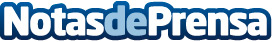 Alemania obliga a Facebook a cesar su intercambio de datos con WhatsAppA pesar de que las últimas informaciones apuntan a que WhatsApp acabará obligando a todos sus usuarios a compartir el número de teléfono con Facebook, las autoridades reguladoras de la Protección de Datos de Alemania se han avanzado a las españolas, que también estudian el caso, y han ordenado a WhatsApp que cese su cesión de datos y a Facebook que devuelva y elimine todos los datos almacenados de los usuarios alemanes, más de 35 millones de personasDatos de contacto:Nota de prensa publicada en: https://www.notasdeprensa.es/alemania-obliga-a-facebook-a-cesar-su Categorias: Derecho Dispositivos móviles http://www.notasdeprensa.es